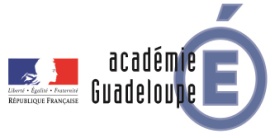 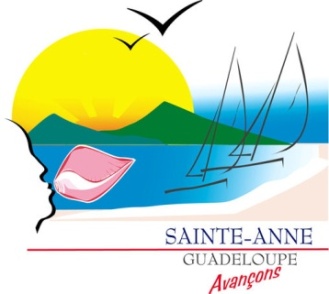 La Ville de sainte-anne & LE RECTORAT DE L’ACADEMIE DE LA GUADELOUPE Organisent unFiche d’inscription(Joindre autorisation parentale)Inscription du/des participants :Nom(s) :……………………………….…… Prénom(s):…….…….………………………Age(s):……........  Classe (s):…………….… Nom du professeur:………………………………………..  Nom et adresse de l’établissement :Nom de l’établissement :……..…………………………............................................Adresse complète :…………………………………….……………………………….………………………………………………………………………………………………………………….…………………………………………………………………Téléphone :…………………………….… Fax :……………………………………...Email :…………………………………….……………………………………………